Посткроссинг между детскими садами продолжается!Посткроссинг – проект по обмену почтовыми открытками – набирает все большую популярность среди населения в России. Именно поэтому участником столь интересного проекта «Посткроссинг» среди детских садов России стал МБДОУ детский сад КВ № 4 «Сказка» города Сельцо Брянской области.В 2017-2018 учебном году старшие группы «Аленький цветочек» и «Гусельки» продолжили данную традицию.На сегодняшний день в посткроссинге между детскими садами участвуют уже более 43 дошкольных учреждений из 25 городов Российской Федерации. Это Санкт-Петербург, Уфа, Чита, Нальчик , Самара, Гай (Оренбургская обл.), Белгород, Ялта, Сочи, Бахчисарай, Астрахань, Калининград, Саратов, Ханты-Мансийск, Курган, Улан-Удэ, Ростов-на-Дону, Ижевск, Тамбов и т.д. В сорока трех детских садах нашей огромной Родины дети с радостью подбирают открытки, придумывают послания, читают полученные письма, находят на карте города-отправители. Именно поэтому воспитатели старших групп С.О. Прокудина и Г.Н. Левшонкова откликнулись и на предложение старшего воспитателя Е.В.Ковалёвой подготовить и прислать друг другу небольшие презентации о своем городе. Теперь и дети, и взрослые получат больше информации о нашей Родине – России: из интересных презентаций узнают об истории, достопримечательностях, природе края, великих людях тех городов, откуда пришли открытки. Воспитателям и детям МБДОУ детский сад КВ № 4 «Сказка» города Сельцо Брянской области  очень хочется, чтобы люди из других городов больше узнали о городе Воинской Славы – Брянске и о нашей малой Родине – городе Сельцо.ВоспитательС.О.Прокудина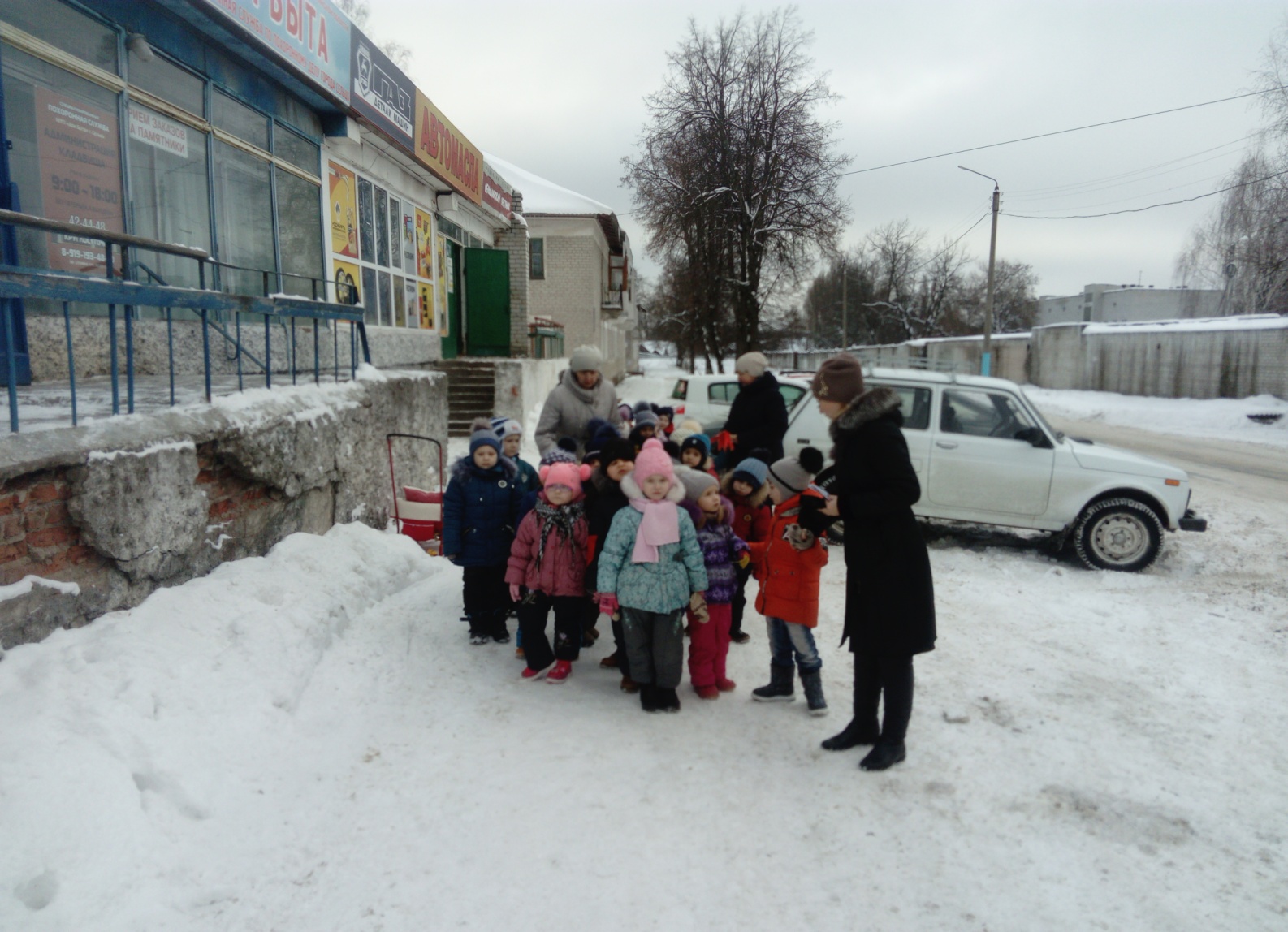 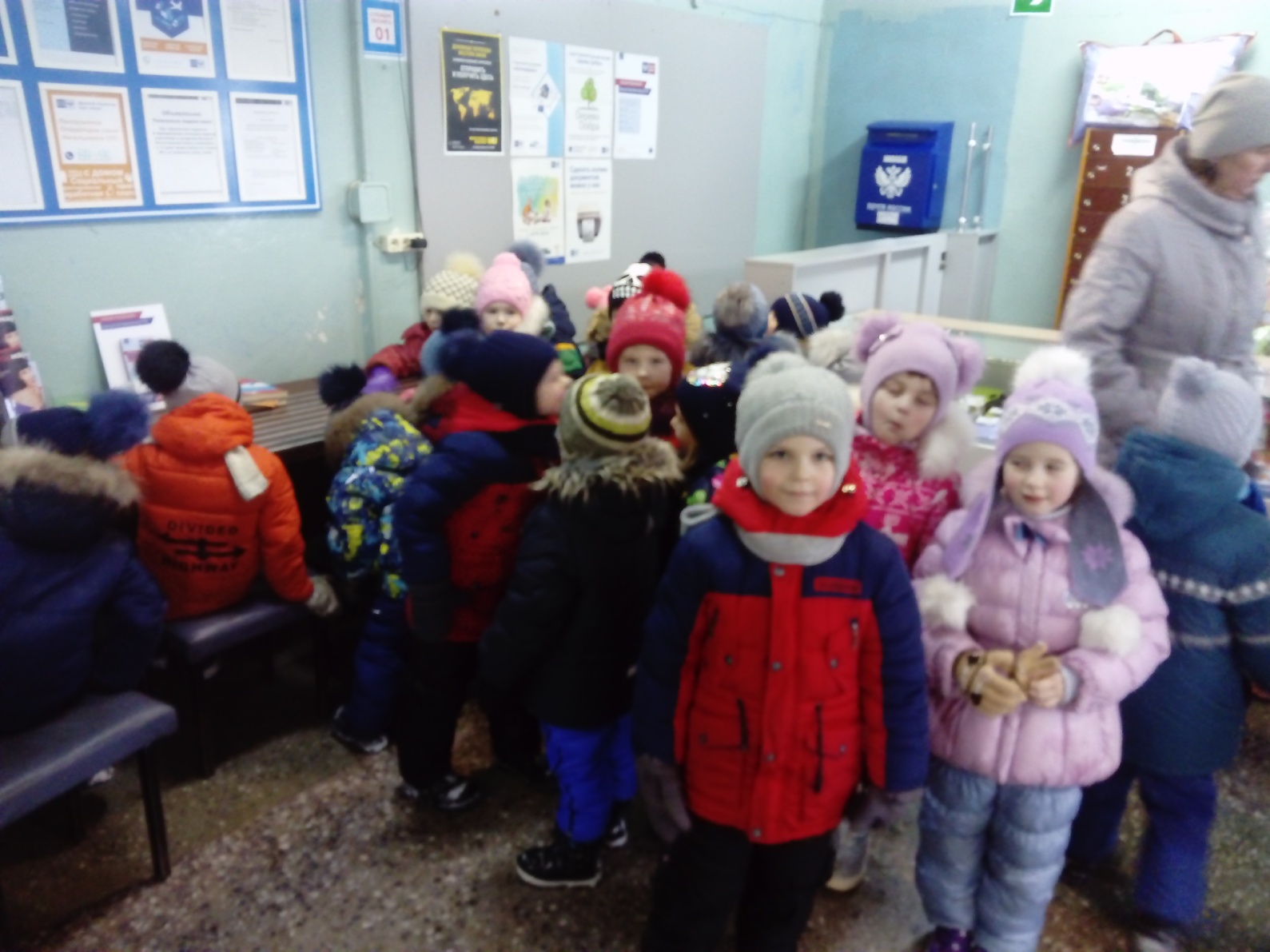 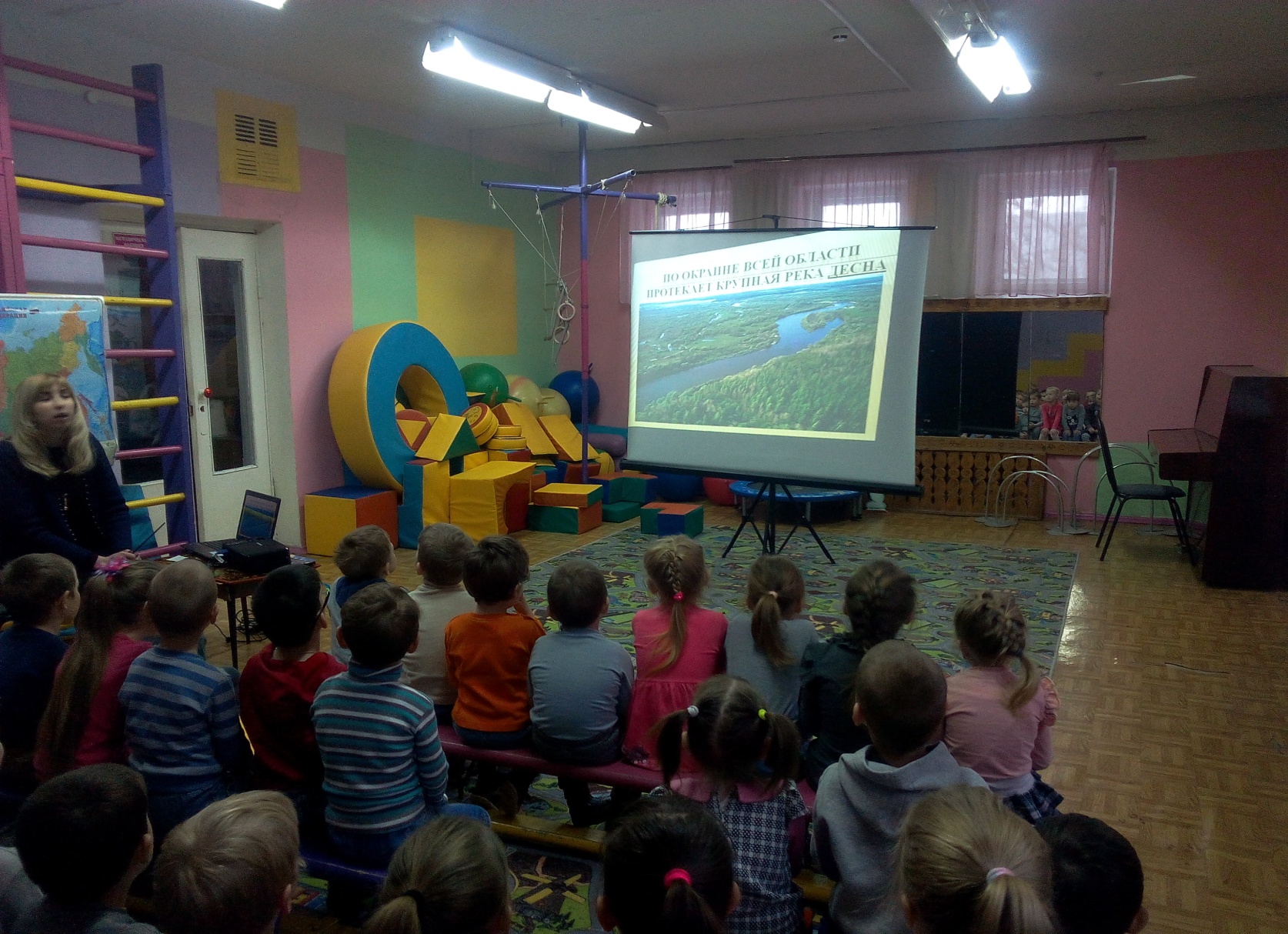 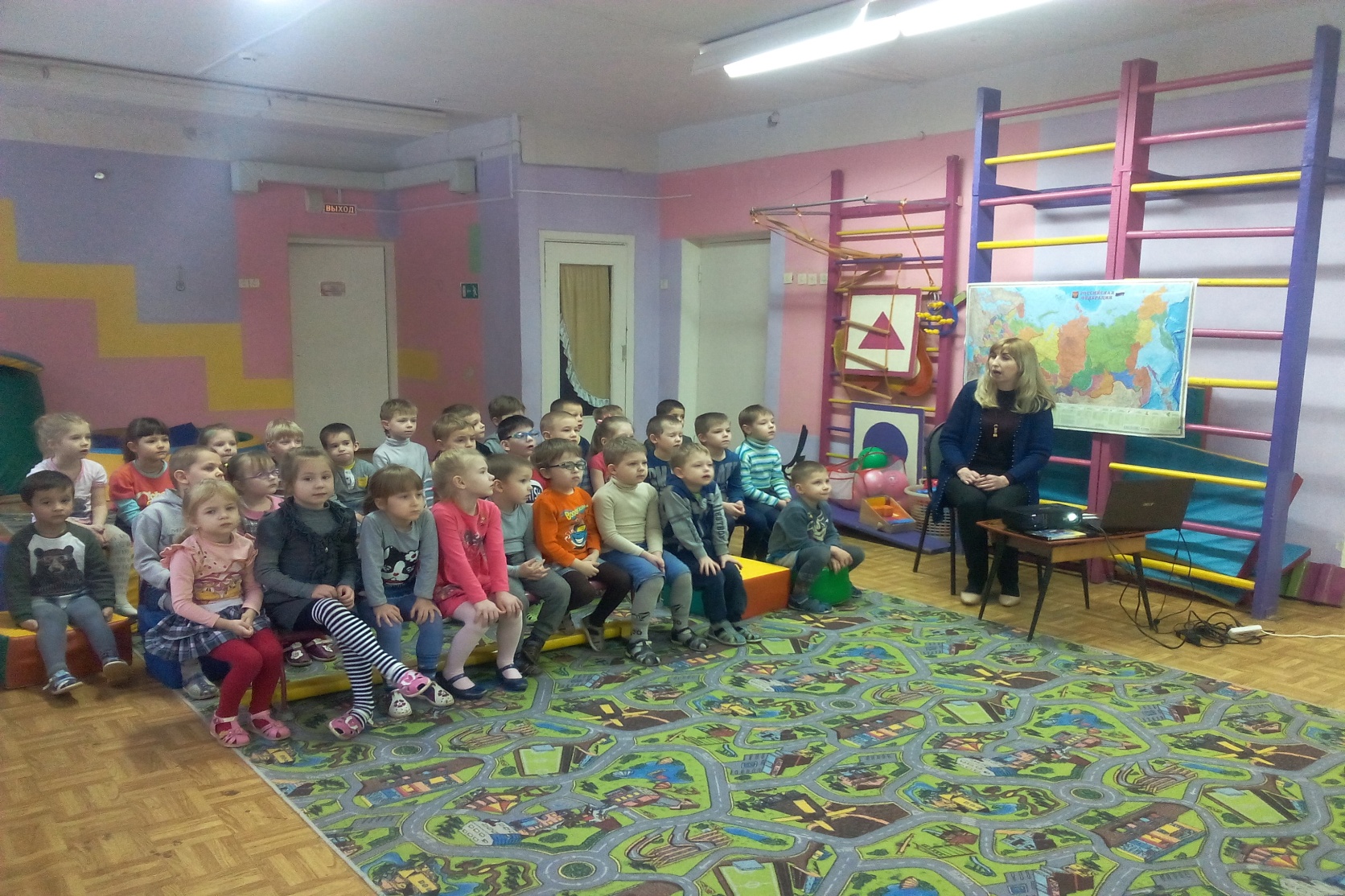 